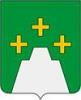 СОБРАНИЕ ДЕПУТАТОВКЕСОВОГОРСКОГО РАЙОНА ТВЕРСКОЙ ОБЛАСТИП О С Т А Н О В Л Е Н И Е28.12.2021 № 13пгт. Кесова Гора    О созыве заседания Собрания депутатов Кесовогорского района Тверской областиРуководствуясь пунктом 35 Регламента Собрания депутатов Кесовогорского района Тверской области, утверждённого решением Собрания депутатов Кесовогорского района Тверской области от 04.09.2020 г. № 25 (с изменениями от 12.02.2021 г., 23.12.2021 г.), постановляю:1. Созвать внеочередное (восемнадцатое) заседание Собрания депутатов Кесовогорского района Тверской области шестого созыва  29 декабря 2021 года.Время начала заседания Собрания депутатов Кесовогорского района Тверской области – 14:00 часов. Место проведения заседания – актовый зал в здании Администрации Кесовогорского района по адресу: ул. Московская, д. 6, пгт. Кесова Гора.2. Сформировать следующую повестку дня заседания:о внесении изменений в решение Собрания депутатов Кесовогорского района от 21.12.2020 г. № 22;о внесении изменений в Положение об оплате труда и дополнительных гарантиях лиц, замещающих муниципальные должности Кесовогорского района Тверской области.3. Настоящее постановление разместить на официальном сайте Администрации Кесовогорского района в информационно-телекоммуникационной сети «Интернет».Председатель Собрания депутатовКесовогорского района                                                                       А.В. Пелёвин